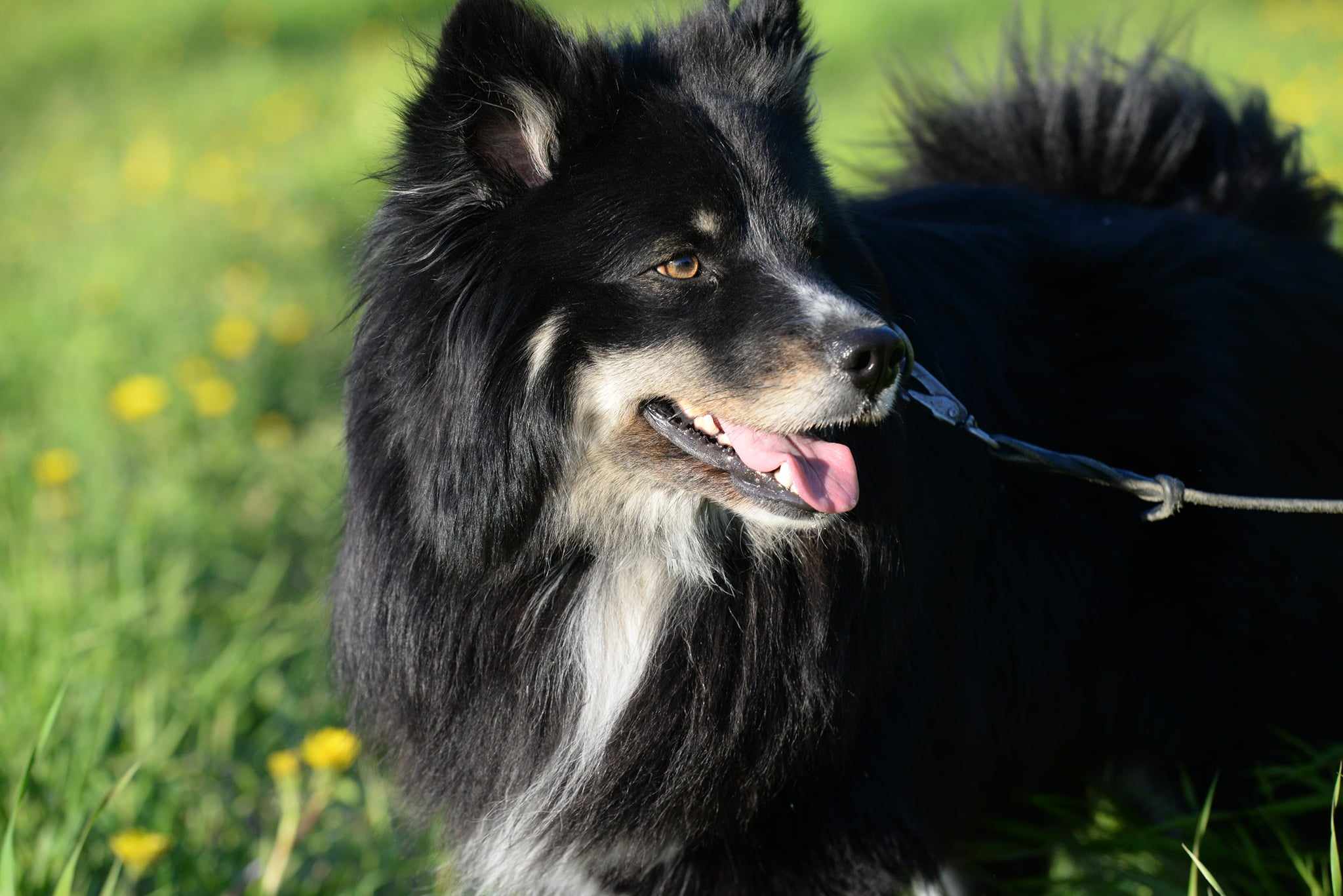 Hej alla medlemmar i Vännäs Brukshundklubb! Nedan kan ni läsa klubbens andra nyhetsbrev för året. Nyhetsbreven skickas ut kvartalsvis så nästa brev kommer i Oktober.